Δ.Σ ΚΑΛΛΙΘΗΡΟΥ«ΠΡΑΣΙΝΑ ΠΟΛΙΤΙΣΤΙΚΑ ΜΟΝΟΠΑΤΙΑ»  Στους αρχαιολογικούς χώρους του χωριού και στους δρόμους της αρχαίας «Καλλίθηρας» περπάτησαν οι μαθήτριες και οι μαθητές του Δ.Σ. Καλλιθήρου σε έναν… «περίπατο στον χρόνο»!  Ακολουθώντας τα «πράσινα πολιτιστικά μονοπάτια» του χωριού τους ξεναγήθηκαν από τον Αναπληρωτή Δ/ντή του Αρχαιολογικού Μουσείου Καρδίτσας κ. Κ. Βουζαξάκη στην αρχαία πόλη Καλλίθηρα(4ος αιω.π.Χ.) η οποία βρίσκεται κάτω από το σημερινό χωριό Καλλίθηρο και στη συνέχεια ανηφορίζοντας στο λόφο του Αγίου Αθανασίου, περιηγήθηκαν στο Ιουστινιάνειο κάστρο της ακρόπολης του χωριού. Οι μαθητές και όλοι οι εκπαιδευτικοί του Σχολείου ευχαριστούν θερμά την Αρχαιολογική υπηρεσία και τον Αναπληρωτή Δ/ντή του Αρχαιολογικού Μουσείου κ. Κώστα Βουζαξάκη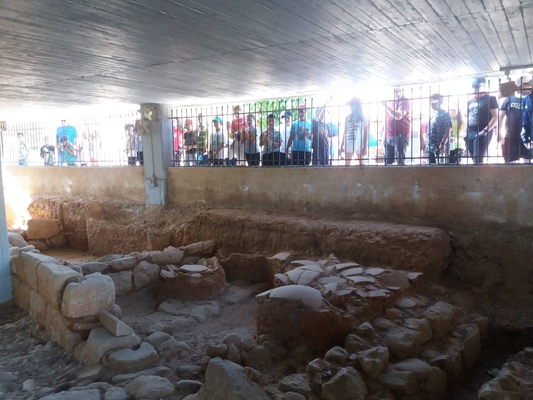 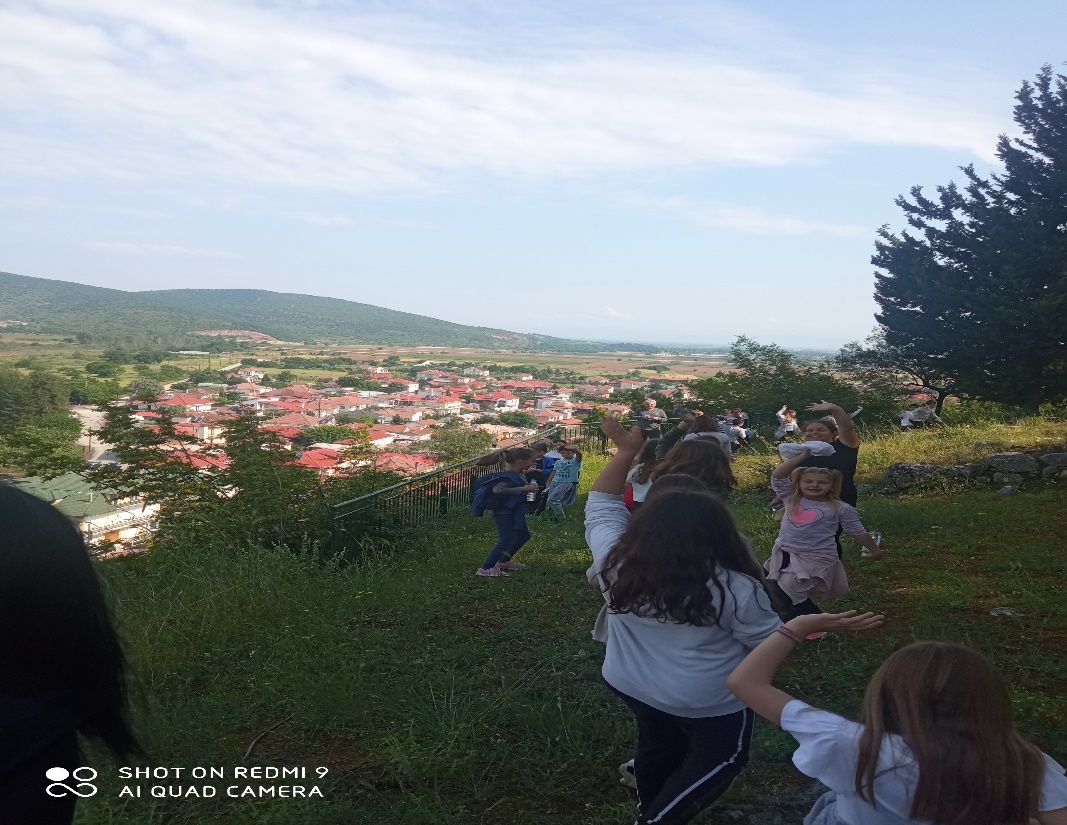 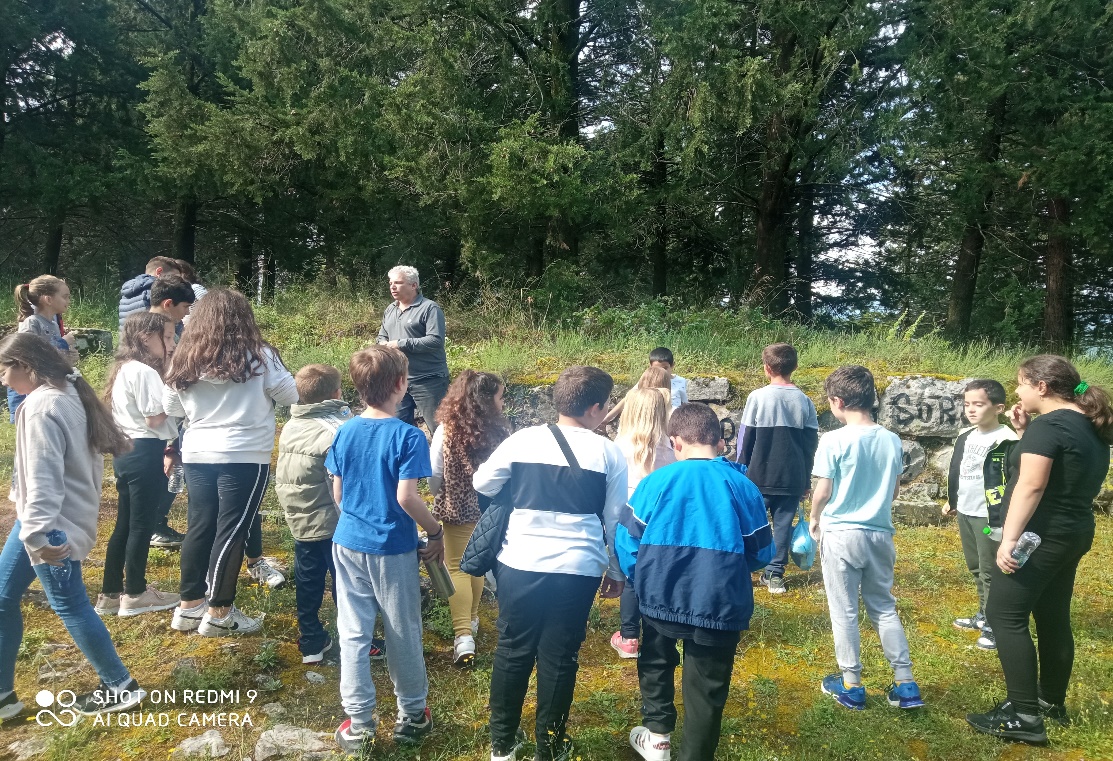 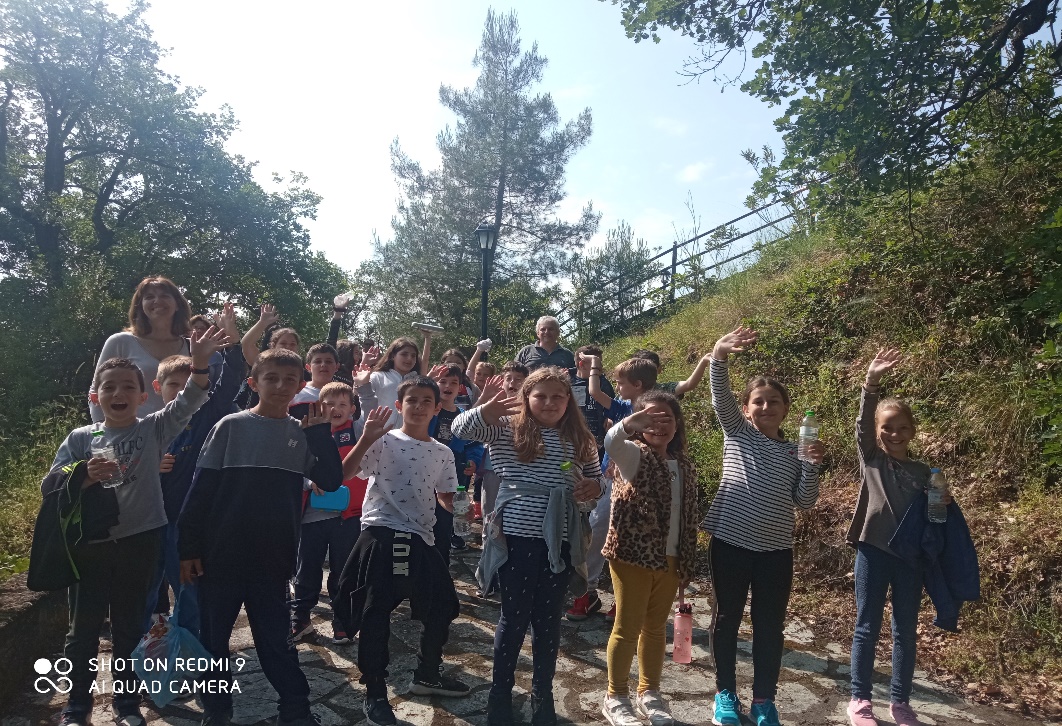 